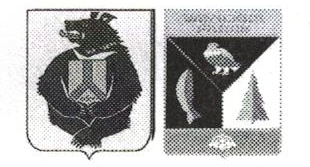 АДМИНИСТРАЦИЯ СЕЛЬСКОГО ПОСЕЛЕНИЯ «СЕЛО БУЛАВА»Ульчского муниципального района Хабаровского краяПОСТАНОВЛЕНИЕ25.10.2019 г.    № 159- пас.БулаваО внесении изменений в постановление администрации сельского поселения «Село Булава»  от 03.04.2018 № 28-па «Об утверждении  муниципальной программы   «Управление и распоряжение муниципальным имуществом                      сельского поселения «Село Булава» Ульчского    муниципального района на 2018 - 2020 годы»В соответствии с Федеральным законом Российской Федерации от 06 октября 2003 г. № 131-ФЗ «Об общих принципах организации местного самоуправления в Российской Федерации», Уставом сельского поселения «Село Булава»  Ульчского муниципального района Хабаровского края, постановлением администрации сельского поселения «Село Булава» Ульчского муниципального района Хабаровского края от 08.08.2012 № 68 «Об утверждении Порядка разработки, реализации и оценки эффективности реализации долгосрочных целевых программ (подпрограмм) сельского поселения «Село Булава»,  администрация сельского поселения «Село Булава»ПОСТАНОВЛЯЕТ:1. Внести в Муниципальную программу  «Управление и распоряжение муниципальным имуществом   сельского поселения «Село Булава» Ульчского    муниципального района на 2018 - 2020 годы» следующие изменения:1.1. В паспорте строку «Объемы и источники финансирования Программы.  изложить в следующей редакции:1.2. Пункт 7.1. изложить в следующей редакции: «7.1. Общий объем финансирования Программы из средств бюджета сельского поселения «Село Булава» Ульчского муниципального района составляет 310,0 тысяч рублей, в том числе:	- 2018 году – 150,0 тысяч рублей;	- 2019 году – 80,0 тысяч рублей;	- 2020 году – 80,0 тысяч рублей	2. Опубликовать постановление в Информационном листке органа местного самоуправления «Село Булава» в «Вестнике местного самоуправления»  и разместить на официальном сайте администрации сельского поселения «Село Булава» в информационно-телекоммуникационной сети Интернет.3. Контроль за выполнением настоящего постановления оставляю за собой.Глава сельского поселения                                                      Н.П.РосугбуОбъемы и источники финансирования Программы- Общий объем финансирования Программы за счет средств бюджета поселения в 2018-2020 годах составляет 310,0 тыс. рублей.- Объем финансирования по годам:2018 год – 150,0 тыс. рублей;2019 год – 80,0 тыс. рублей;2020 год – 80,0 тыс. рублей.Ожидаемые конечные результаты реализации Программы- Увеличение доходной части бюджета от использования муниципального имущества; - Повышение эффективности управления муниципальным имуществом и качественное укрепление материальной базы муниципального имущества;